REPUBLIKA HRVATSKA 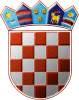 ZAGREBAČKA ŽUPANIJA                OPĆINA DUBRAVICA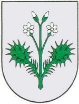                 Općinsko vijeće KLASA: 021-05/21-01/URBROJ: 238/06-02-21-Dubravica, 2021. godineNa temelju članka 17. stavka 1. Zakona o sustavu civilne zaštite („Narodne novine“ broj 82/15, 118/18, 31/20, 20/21) i članka 21. Statuta Općine Dubravica („Službeni glasnik Općine Dubravica“ br. 01/2021) Općinsko vijeće Općine Dubravica na svojoj 05. sjednici održanoj dana 2021. godine donosi ODLUKU o donošenju Procjene rizika od velikih nesreća za Općinu DubravicaRevizija I.Članak 1.Ovom Odlukom donosi se Procjena rizika od velikih nesreća za Općinu Dubravica-Revizija I.Članak 2. Procjena rizika od velikih nesreća za Općinu Dubravica-Revizija I. izrađena je od strane ovlaštenog izrađivača DLS d.o.o., Spinčićeva 2, 51000 Rijeka, oznaka dokumenta RN/2021/0096 iz prosinca 2021. godine.Članak 3. Procjena rizika od velikih nesreća za Općinu Dubravica-Revizija I. sastavni je dio ove Odluke i objavit će se na službenim internetskim stranicama Općine Dubravica (www.dubravica.hr). Članak 4.Ova Odluka stupa na snagu osmog dana od dana objave u Službenom glasniku Općine Dubravica.				PREDSJEDNIK OPĆINSKOG VIJEĆA			Ivica Stiperski